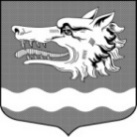 Администрация муниципального образования Раздольевское сельское поселение муниципального образования Приозерский муниципальный район Ленинградской областиПОСТАНОВЛЕНИЕ	21 декабря 2018 года                                                                                     № 268 О внесении изменений и дополненийв постановление №127 от 10.06.2016 года «Об         утверждении административного регламента  муниципального образованияРаздольевское  сельское поселениепредоставления     муниципальной       услуги «Размещение   отдельных   видов  объектов на землях или земельных участках, находящихся в   собственности МО  Раздольевское сельскоепоселение, без     предоставления     земельных участков и установления сервитутов»             В  целях приведения принятого нормативного правового акта в соответствие с действующим законодательством, на основании протеста Приозерской городской прокуратуры №7-56-2018 от 17.12.2018 года руководствуясь Уставом  МО Раздольевское сельское поселение администрация муниципального образования Раздольевское сельское поселение ПОСТАНОВЛЯЕТ:                                         1. Пункт 2.5. читать в следующей редакции:«2.5. Решение о размещении объекта или решение об отказе в размещении объекта принимается уполномоченным органом в течение 10 рабочих дней со дня поступления заявления и в течение 3 рабочих дней со дня принятия соответствующего решения направляется заявителю заказным письмом.»2.п.2.7.1 п. 2.7. дополнить:-  фамилия, имя и (при наличии) отчество, место жительства заявителя, реквизиты документа, удостоверяющего его личность, а также сведения о государственной регистрации заявителя в Едином государственном реестре индивидуальных предпринимателей - в случае если заявление подается индивидуальным предпринимателем.3.п 2.16. дополнить:-заявление подано в уполномоченный орган, не обладающий правом принятия решения о размещении объектов на землях или земельных участках, на использование которых испрашивается разрешение, либо с нарушением требований, установленных пунктами 4 и 5 постановления Правительства Ленинградской области от 14.06.2018 года №192.-на землях или земельном участке, на использование которых испрашивается разрешение, предполагается размещение нестационарного торгового объекта, включенного в схему размещения нестационарных торговых объектов;-размещение объекта не соответствует утвержденным документам территориального планирования, правилам землепользования и застройки, документации по планировке территории или землеустроительной документации;- размещение объекта не соответствует утвержденным документам территориального планирования, правилам землепользования и застройки, документации по планировке территории или землеустроительной документации
Глава администрации                                                                     А.Г.СоловьевН.А.Ермолина66-725Разослано: Дело-2, прокуратура – 1.